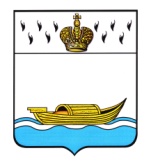                АДМИНИСТРАЦИЯ            Вышневолоцкого городского округа                                                    Распоряжениеот 11.08.2020                                                                                              № 1117-р                                               г. Вышний ВолочекО проведении аукциона на правозаключения договора арендыземельного участка находящегосяв государственной собственностиРассмотрев заявление Павловой Л.В. (вх.№ 4327/1-15 от 07.08.2020), в целях повышения эффективности использования государственного имущества и вовлечения земельных участков в хозяйственный оборот, в соответствии со статьями 39.11, 39.12 Земельного кодекса Российской Федерации, Гражданским кодексом Российской Федерации, Федеральным законом от 25 октября 2001 № 137-ФЗ «О введении в действие Земельного кодекса Российской Федерации», Уставом муниципального образования Вышневолоцкий городской округ Тверской области, распоряжением Главы Вышневолоцкого городского округа от 31.12.2019 № 4-рг «О распределении обязанностей между Главой Вышневолоцкого городского округа, Первым заместителем Главы Администрации Вышневолоцкого городского округа, заместителями Главы Администрации Вышневолоцкого городского округа», распоряжением Администрации Вышневолоцкого городского округа от 06.08.2020 № 276-рк «О кадрах»:1. Провести аукцион на право заключения договора аренды земельного участка (далее – Аукцион):Лот № 1. Право на заключение договора аренды земельного участка, государственная собственность на который не разграничена, из категории земель – земли населенных пунктов, с кадастровым номером 69:39:0140228:279, местоположение: Российская Федерация, Тверская область, Вышневолоцкий городской округ, город Вышний Волочек, участок находится примерно в 2 м по направлению на юг от дома 17 по улице Гоголя, площадью 647 кв.м., вид разрешенного использования – жилая застройка.Ограничения в использовании: нет.Обременения правами других лиц: нет.2. Организатором Аукциона определить Управление земельно-имущественных отношений и жилищной политики администрации Вышневолоцкого городского округа. 3. Установить:3.1. Дату, время, место проведения Аукциона – 16.09.2020 в 11:00 в здании Администрации Вышневолоцкого городского округа по адресу: Тверская область, Вышневолоцкий городской округ, город Вышний Волочек, улица Большая Садовая, д. 85-89.3.2. Срок подачи заявок на участие в Аукционе – с 14.08.2020 по 14.09.2020.3.3. Начальную цену предмета Аукциона:Лот № 1 - 10728,39 (десять тысяч семьсот двадцать восемь) руб. 39 коп.По результатам Аукциона на право заключения договора аренды земельного участка определяется размер ежегодной арендной платы.3.4. Задаток для участия в Аукционе в размере 20 % от начальной цены размера ежегодной арендной платы земельного участка:Лот № 1 – 2145,68 (две тысячи сто сорок пять) руб. 68 коп.3.5. Величину повышения начальный цены предмета Аукциона («шаг Аукциона») в размере 3 % от начальной цены размера ежегодной арендной платы земельного участка:Лот № 1 – 321,85 (триста двадцать один) руб. 85 коп.3.6. Срок аренды земельного участка составляет:Лот № 1 – 10 (десять) лет.4. Утвердить Извещение о проведении 16.09.2020 аукциона на право заключения договора аренды земельного участка (далее – Извещение) (Приложение к настоящему распоряжению).5. Установить, что Аукцион является открытым по составу участников и по форме подачи заявок. 6. Установить, что арендодателем по договору аренды земельного участка, выступает Управление земельно-имущественных отношений и жилищной политики администрации Вышневолоцкого городского округа.7. Функции по организации и проведению Аукциона возложить на комиссию по организации и проведению аукциона по продаже земельных участков, или аукциона на право заключения договора аренды земельных участков, находящихся в муниципальной собственности или в государственной собственности, до разграничения государственной собственности на землю, расположенных на территории Вышневолоцкого городского округа (далее – Комиссия), действующую на основании Положения о комиссии по организации и проведению аукциона по продаже земельных участков, или аукциона на право заключения договора аренды земельных участков, находящихся в муниципальной собственности или в государственной собственности, до разграничения государственной собственности на землю, расположенных на территории Вышневолоцкого городского округа, утвержденного постановлением Администрации Вышневолоцкого городского округа от 22.01.2020 № 36.8. Управлению земельно-имущественных отношений и жилищной политики администрации Вышневолоцкого городского округа:8.1. обеспечить размещение Извещения на официальном сайте Российской Федерации в информационно-телекоммуникационной сети «Интернет» для размещения информации о проведении торгов: www.torgi.gov.ru и опубликование извещения о проведении Аукциона в газете «Вышневолоцкая правда».8.2. осуществить прием заявок с прилагаемыми к ним документами от заявителей;8.3. обеспечить размещение протокола рассмотрения заявок на участие в Аукционе на официальном сайте Российской Федерации в информационно-телекоммуникационной сети «Интернет» для размещения информации о проведении торгов: www.torgi.gov.ru;8.4. уведомить заявителей, признанных участниками Аукциона, и заявителей, не допущенных к участию в Аукционе, о принятом решении в соответствии с протоколом рассмотрения заявок на участие в Аукционе;8.5. возвратить задатки:- заявителям, не допущенным к участию в Аукционе;- заявителям, отозвавшим принятую организатором аукциона заявку;- лицам, участвовавшим в аукционе, но не победившим в нем;8.6. по итогам Аукциона заключить с победителем Аукциона договор аренды земельного участка;8.7. обеспечить размещение информации о результатах Аукциона на официальном сайте Российской Федерации в информационно-телекоммуникационной сети «Интернет» для размещения информации о проведении торгов: www.torgi.gov.ru.9. Контроль за исполнением настоящего распоряжения оставляю за собой. Первый заместитель Главы АдминистрацииВышневолоцкого городского округа			                              О.Е. КалининаИзвещение о проведении 16.09.2020 аукциона на право заключениядоговора аренды земельного участка.Администрация Вышневолоцкого городского округа объявляет о проведении открытого аукциона на право заключения договора аренды земельного участка в Вышневолоцком городском округе.Продавец: Администрация Вышневолоцкого городского округа (171165, Тверская область, Вышневолоцкий городской округ, город Вышний Волочек, Казанский проспект, дом 17, тел. и факс (48233) 6-23-45). Организатор аукциона: Управление земельно-имущественных отношений и жилищной политики администрации Вышневолоцкого городского округа (171158, Тверская область, Вышневолоцкий городской округ, город Вышний Волочек, улица Большая Садовая, д. 85-89, тел. (48233) 6-12-67, 6-47-54, тел. и факс (48233) 6-25-74. Е-mail: kuivv@mail.ru, vrkui@yandex.ru Сайт в Интернете: www.v-volok.ru,   http://torgi.gov.ru/Основание для проведения аукциона: Распоряжение Администрации Вышневолоцкого городского округа от 11.08.2020 № 1117-р «О проведении аукциона на право заключения договора аренды земельного участка находящегося в государственной собственности». Аукцион проводится в соответствии с Земельным кодексом Российской Федерации, Гражданским кодексом РФ, законом Тверской области от 09.04.2008 № 49-ЗО «О регулировании отдельных земельных отношений в Тверской области».Место проведения аукциона: Тверская область, Вышневолоцкий городской округ, город Вышний Волочек, улица Большая Садовая, д. 85-89, 3 этаж, каб. 309.Дата и время проведения аукциона: 16.09.2020 в 11 ч. 00 мин. по местному времени. Предмет аукциона:Лот № 1. Право на заключение договора аренды земельного участка, государственная собственность на который не разграничена, из категории земель – земли населенных пунктов, с кадастровым номером 69:39:0140228:279, местоположение: Российская Федерация, Тверская область, Вышневолоцкий городской округ, город Вышний Волочек, участок находится примерно в 2 м по направлению на юг от дома 17 по улице Гоголя, площадью 647 кв.м., вид разрешенного использования – жилая застройка.Ограничения в использовании: нет.Обременения правами других лиц: нет.Предельные (минимальные и (или) максимальные) размеры земельных участков, предельные параметры разрешенного строительства, реконструкции объектов капитального строительства зоны застройки малоэтажными жилыми домами ЖМ1) Предельные (минимальные и (или) максимальные) размеры земельных участков - не установлены,2) Предельная (минимальная и (или) максимальная) площадь земельного участка, предназначенного для индивидуального жилищного строительства - минимальная - 0,04 га, максимальная - 0,2 га,3) Предельная (минимальная и (или) максимальная) площадь земельного участка, предназначенного для блокированной жилой застройки на одну квартиру: минимальная - 0,005 га, максимальная - 0,01 га,4) Предельная (минимальная и (или) максимальная) площадь земельного участка, предназначенного для ведения огородничества - максимальная - 0,06 га,5) Предельная (минимальная и (или) максимальная) площадь земельного участка, предназначенного для объектов гаражного назначения максимальная - 0,005 га,6) Минимальные отступы от границ земельных участков в целях определения мест допустимого размещения зданий, строений, сооружений, за пределами которых запрещено строительство зданий, строений, сооружений -3,0 м от границ земельного участка смежных с иными земельными участками зоны.7) Предельное количество этажей зданий, строений, сооружений -Индивидуальные жилые дома усадебного типа –не более 3 этажей.Многоквартирные жилые дома усадебного типа –не более 3 этажей.Малоэтажные блокированные жилые дома –не более 3 этажей.Допускается повышение этажности многоквартирных жилых домов (не более 5 этажей) при сохранении средней этажности зоны (три этажа) в пределах планировочной структуры зоны ЖМ8) Высота зданий (максимальная) -с возможным использованием мансарды, до верха кровли – не более 13,6 м9) Максимальный процент застройки в границах земельного участка, определяемый как отношение суммарной площади земельного участка, которая может быть застроена, ко всей площади земельного участка 40 %;10) Требования к размещению вспомогательных зданий, сооружений -вспомогательные здания, сооружения, за исключением гаражей, располагать со стороны улиц не допускается.Технические условия подключения (технологического присоединения) объекта капитального строительства к сетям инженерно-технического обеспечения:Подключение объекта капитального строительства:- к сетям электроснабжения имеется (письмо ООО «Региональная сетевая организация» от 12.05.2020);- к сетям водоснабжения и водоотведения имеется (письмо ООО «Вышний Волочек-Спецстрой» от 18.05.2020 № 53);- к газораспределительным сетям имеется (письмо АО «Газпром газораспределение Тверь» от 19.05.2020 № 04/2346).Начальная цена предмета аукциона (размер арендной платы за земельный участок) в размере 10728,39 (десять тысяч семьсот двадцать восемь) руб. 39 коп. в год, НДС не облагается.Сумма задатка 20% от начального размера арендной платы за земельный участок– 2145,68 (две тысячи сто сорок пять) руб.  68 коп., НДС не облагается.Шаг аукциона 3 % от начального размера арендной платы за земельный участок – 321,85 (триста двадцать один) руб. 85 коп. Существенные условия договора аренды: срок аренды земельного участка - 10 лет.Заявки с прилагаемыми к ним документами принимаются Организатором аукциона по рабочим дням с 08:00 до 12:00 и с 12:48 до 17:00 с понедельника по четверг, с 08:00 до 12:00 и с 12:48 до 16:00 в пятницу, начиная с 14.08.2020 с 08:00 по адресу: Тверская область, Вышневолоцкий городской округ, г. Вышний Волочек, улица Большая Садовая, д. 85-89, каб. 111, тел. (848233) 6–12-67. Е-mail: kuivv@mail.ru, vrkui@yandex.ru Срок окончания приема заявок: 14.09.2020 в 12:00.Рассмотрение заявок на участие в аукционе состоится 14.09.2020 в 15:00 по местонахождению Организатора аукциона: Тверская область, Вышневолоцкий городской округ, г. Вышний Волочек, улица Большая Садовая, д. 85-89. Аукцион состоится 16.09.2020 в 11:00 по адресу: Тверская область, Вышневолоцкий городской округ, г. Вышний Волочек, улица Большая Садовая,      д. 85-89, 3 этаж, каб. 309. Перед началом Аукциона 16.09.2020 проводится регистрация участников аукциона. Начало регистрации в 10:35, окончание регистрации в 10:55. Место регистрации: Тверская область, Вышневолоцкий городской округ, г. Вышний Волочек, улица Большая Садовая, д. 85-89, 3 этаж, каб. 309.Подведение итогов Аукциона осуществляется 16.09.2020 в помещении проведения Аукциона по адресу: Тверская область, Вышневолоцкий городской округ,                    г. Вышний Волочек, улица Большая Садовая, д. 85-89, 3 этаж, каб. 309.Порядок приема и рассмотрения заявок на участие в аукционе.Один заявитель вправе подать только одну заявку на участие в Аукционе. Заявка на участие в Аукционе, поступившая по истечении срока приема заявок, возвращается заявителю в день ее поступления.Заявка с прилагаемыми к ней документами регистрируется Организатором аукциона в журнале приема заявок с присвоением каждой заявки номера и с указанием даты и времени подачи документов. На экземпляре заявки с прилагаемыми к ней документами, поданными на участие в аукционе, Организатором аукциона делается отметка о принятии заявки с указанием номера, даты и времени подачи документов.В день рассмотрения заявок на участие в аукционе Организатор аукциона рассматривает заявки и документы заявителей, устанавливает факт поступления от заявителей задатков. По результатам рассмотрения заявок на участие в аукционе Организатор аукциона принимает решение о признании заявителей участниками аукциона или об отказе заявителям в допуске к участию в аукционе, которое оформляется протоколом рассмотрения заявок на участие в аукционе.Заявитель приобретает статус участника аукциона с момента подписания протокола рассмотрения заявок на участие в аукционе.Заявитель не допускается к участию в аукционе в следующих случаях:1) непредставление необходимых для участия в аукционе документов или представление недостоверных сведений;2) не поступление задатка на дату рассмотрения заявок на участие в аукционе;3) подача заявки на участие в аукционе лицом, которое в соответствии с Земельным Кодексом РФ и другими федеральными законами не имеет права быть участником конкретного аукциона, покупателем земельного участка или приобрести земельный участок в аренду;4) наличие сведений о заявителе, об учредителях (участниках), о членах коллегиальных исполнительных органов заявителя, лицах, исполняющих функции единоличного исполнительного органа заявителя, являющегося юридическим лицом, в предусмотренном настоящей статьей реестре недобросовестных участников аукциона.Заявитель имеет право отозвать принятую Организатором аукциона заявку на участие в аукционе до дня окончания срока приема заявок, уведомив об этом в письменной форме Организатора аукциона. Организатор аукциона обязан возвратить заявителю внесенный им задаток в течение трех рабочих дней со дня поступления уведомления об отзыве заявки. В случае отзыва заявки заявителем позднее дня окончания срока приема заявок задаток возвращается в порядке, установленном для участников аукциона.Документы, предоставляемые для участия в аукционе.Заявка на участие в аукционе по установленной в Извещении форме с указанием банковских реквизитов счета для возврата задатка (приложение № 1 к извещению). Представление заявки на участие в аукционе не по установленной в извещении о проведении аукциона форме будет считаться непредставлением заявки на участие в аукционе.2. Копии документов, удостоверяющих личность заявителя (для граждан).3. Надлежащим образом заверенный перевод на русский язык документов о государственной регистрации юридического лица в соответствии с законодательством иностранного государства в случае, если заявителем является иностранное юридическое лицо.4. Документы, подтверждающие внесение задатка.Заявка на участие в аукционе с прилагаемыми документами подается в письменной форме. Представление документов, подтверждающих внесение задатка, признается заключением соглашения о задатке.Порядок перечисления задатка.Для участия в Аукционе заявителем перечисляется задаток единым платежом не позднее 11.09.2020 по следующим реквизитам: Получатель: УФК по Тверской области (Управление земельно-имущественных отношений и жилищной политики администрации Вышневолоцкого городского округа л/с 05363008130), ИНН 6908002050, КПП 690801001, р/счет № 40302810245253004190 в ОТДЕЛЕНИЕ ТВЕРЬ Г. ТВЕРЬ, БИК 042809001, ОКТМО 28714000, УИН 0, КБК 0. В платежном поручении в поле «Назначение платежа» необходимо указать дату проведения аукциона и номер лота. Документом, подтверждающим поступление задатка на счет Организатора аукциона, является выписка со счета Организатора аукциона.Задаток служит обеспечением исполнения обязательства победителя аукциона по оплате права на заключение договора аренды земельного участка. Организатор аукциона обязан вернуть заявителю, не допущенному к участию в аукционе, внесенный им задаток в течение трех рабочих дней со дня оформления протокола приема заявок на участие в аукционе. Задаток возвращается всем участникам аукциона, кроме победителя, в течение 3 рабочих дней со дня подписания протокола о результатах аукциона.Задаток, внесенный лицом, признанным победителем аукциона, задаток, внесенный иным лицом, с которым договор аренды земельного участка заключается в соответствии с пунктом 13, 14 или 20 статьи 39.12 Земельного кодекса РФ, засчитываются в счет арендной платы за него. Задатки, внесенные этими лицами, не заключившими в установленном порядке договор аренды земельного участка вследствие уклонения от заключения указанного договора, не возвращаются.Порядок проведения аукциона.Аукцион проводится в следующем порядке:а) аукцион ведет аукционист;б) аукцион начинается с оглашения аукционистом наименования, основных характеристик и начального размера арендной платы, «шага аукциона» и порядка проведения аукциона;в) участникам аукциона выдаются пронумерованные билеты, которые они поднимают после оглашения аукционистом начального размера арендной платы и каждого очередного размера арендной платы в случае, если готовы заключить договор аренды в соответствии с этим размером арендной платы;г) каждый последующий размер арендной платы аукционист назначает путем увеличения текущего размера арендной платы на «шаг аукциона». После объявления очередного размера арендной платы аукционист называет номер билета участника аукциона, который первым поднял билет, и указывает на этого участника аукциона. Затем аукционист объявляет следующий размер арендной платы в соответствии с «шагом аукциона»;д) после оглашения аукционистом начального размера арендной платы и каждого очередного размера арендной платы участники аукциона вправе заявлять свой размер арендной платы. Соответствующая заявка осуществляется участником аукциона путем поднятия билета и оглашения предлагаемого размера арендной платы. При этом размер, на который участник аукциона предлагает повысить арендную плату, должен быть кратен «шагу аукциона»;е) при отсутствии участников аукциона, готовых заключить договор аренды в соответствии с названным аукционистом размером арендной платы, аукционист повторяет этот размер арендной платы 3 раза.Если после троекратного объявления очередного размера арендной платы ни один из участников аукциона не поднял билет, аукцион завершается. Победителем аукциона признается тот участник аукциона, номер билета которого был назван аукционистом последним.По завершении аукциона аукционист объявляет о продаже права на заключение договора аренды земельного участка, называет размер арендной платы и номер билета победителя аукциона.Аукцион признаётся несостоявшимся в случае, если:а) на основании результатов рассмотрения заявок на участие в аукционе принято решение об отказе в допуске к участию в аукционе всех заявителей или о допуске к участию в аукционе и признании участником аукциона только одного заявителя;б) по окончании срока подачи заявок на участие в аукционе подана только одна заявка на участие в аукционе или не подано ни одной заявки на участие в аукционе;в) в аукционе участвовал только один участник или при проведении аукциона не присутствовал ни один из участников аукциона, либо в случае, если после троекратного объявления предложения о начальной цене предмета аукциона не поступило ни одного предложения о цене предмета аукциона, которое предусматривало бы более высокую цену предмета аукциона.Порядок осмотра земельных участков на местности.Осмотр земельных участков производится заявителями бесплатно и самостоятельно.Заключительные положения.Результаты аукциона оформляются протоколом о результатах аукциона, который подписывается в день проведения аукциона. Протокол о результатах аукциона составляется в двух экземплярах, один из которых передается победителю аукциона, а второй остается у Организатора аукциона. Протокол о результатах аукциона является основанием для заключения с победителем аукциона договора аренды земельного участка, находящегося в не разграниченной государственной собственности, заключаемого по результатам аукциона. С проектом договора аренды земельного участка можно ознакомиться на официальном сайте Российской Федерации в информационно-телекоммуникационной сети «Интернет» для размещения информации о проведении торгов: www.torgi.gov.ru.Со сведениями, не указанными в настоящем извещении, заявители могут ознакомиться по адресу: Тверская область, Вышневолоцкий городской окру, г. Вышний Волочек, улица Большая Садовая, д. 85-89, каб. 111, тел. (848233) 6–12-67. Контактное лицо – Антонова Светлана Викторовна, тел. 8 (48233) 6-47-54.Управление земельно-имущественных отношений и жилищной политики администрации Вышневолоцкого городского округаЗАЯВКА № ___ НА УЧАСТИЕ В АУКЦИОНЕПО ПРОДАЖЕ ПРАВА НА ЗАКЛЮЧЕНИЕ ДОГОВОРА АРЕНДЫ ЗЕМЕЛЬНОГО УЧАСТКА ИЗ ЗЕМЕЛЬ НАСЕЛЕННЫХ ПУНКТОВ, ГОСУДАРСТВЕННАЯ СОБСТВЕННОСТЬ НА КОТОРЫЕ НЕ РАЗГРАНИЧЕНА(заполняется претендентом или его полномочным представителем)Претендент - физическое лицо, юридическое лицо, индивидуальный предприниматель(нужное подчеркнуть)ФИО / Наименование претендента _________________________________________для физических лиц и индивидуальных предпринимателей:Документ, удостоверяющий личность: паспорт серия          №              , выдан                    ______________________________________________________________________дата рождения___________ телефон _______________________________________место регистрации ______________________________________________________место проживания ______________________________________________________для индивидуальных предпринимателей:ИНН __________________________ ОГРН __________________________________Свидетельство _________________________________________________________для юридических лиц:Документ о государственной регистрации в качестве юридического лица _______ ___________________________________________________________________________________(наименование, номер, дата регистрации, орган, осуществивший регистрацию)______________________________________________________________________Свидетельство о внесении в Единый государственный реестр от _______________г.Основной государственный регистрационный номер _________________________Государственная регистрация изменений, внесенных в учредительные документы ____________________________________________________________________________________________________________________________________________Должность, ФИО руководителя___________________________________________Юридический адрес_____________________________________________________Фактический адрес______________________________________________________ИНН____________________________ КПП _________________________________Телефон ____________________________ Факс ______________________________Банковские реквизиты претендента (реквизиты для возврата задатка - для физических лиц), указанные в договоре о задатке № __ от «___» ________ 2020 г.:расчетный счет №_______________________________________________________лицевой счет №_______________________________________________________________________________________________________________________________корр. счет № ______________________________________ БИК _________________ИНН банка ___________________ КПП банка _______________________________Представитель претендента ______________________________________________Действует на основании доверенности № ______________ серия _______________,удостоверенной «____» _______________ 20__г. _____________________________(кем)Документ, удостоверяющий личность доверенного лица __________________________________________________________________________________________________________________________________________________________________(наименование документа, серия, номер, дата, кем выдан)Претендент принял решение об участии в аукционе по продаже права на заключение договора аренды земельного участка из земель населенных пунктов, государственная собственность на которые не разграничена, вид разрешенного использования: __________________________________________, площадью ______ кв.м.,  кадастровый номер 69:___:__________:____,  расположенного по  адресу: РФ, Тверская область, _______________________________________________________.С состоянием земельного участка и технической документацией к нему ознакомлен: _____________________________________________________________(подпись и расшифровка)Обязанности заявителя:1. Соблюдать условия аукциона, содержащиеся в информационном сообщении о проведении аукциона, опубликованном в газете «Вышневолоцкая правда», а также порядок проведения аукциона, установленный Земельным кодексом Российской Федерации.2. В случае признания победителем аукциона, принимаем на себя обязательства: - подписать протокол о результатах аукциона,- заключить с Управлением земельно-имущественных отношений и жилищной политики администрации Вышневолоцкого городского округа договор аренды земельного участка, в срок установленный Земельным кодексом РФ. 3. В случае признания нас (меня) победителем аукциона и нашего (моего) отказа от заключения договора аренды мы (я) согласен___ с тем, что сумма внесенного нами (мной) задатка возврату не подлежит.Приложение согласно описи.Подпись претендента (его полномочного представителя)_______________________Дата «           »                      2020 г.  М.П.Приложениек распоряжению Администрации Вышневолоцкого городского округаот 11.08.2020 № 1117-рПриложение 1к Извещению о проведении 16.09.2020 аукциона на право заключения договора аренды земельного участка